Pancake Tuesday (13/02/18)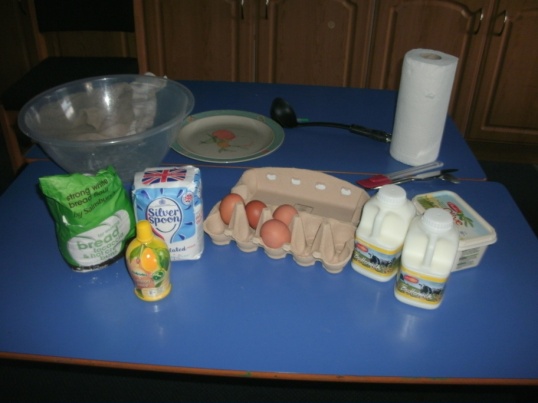 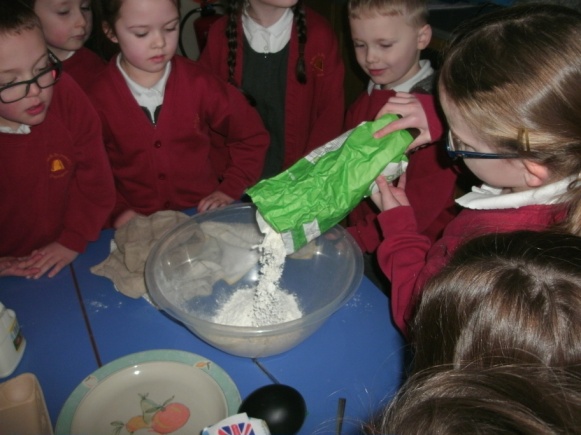 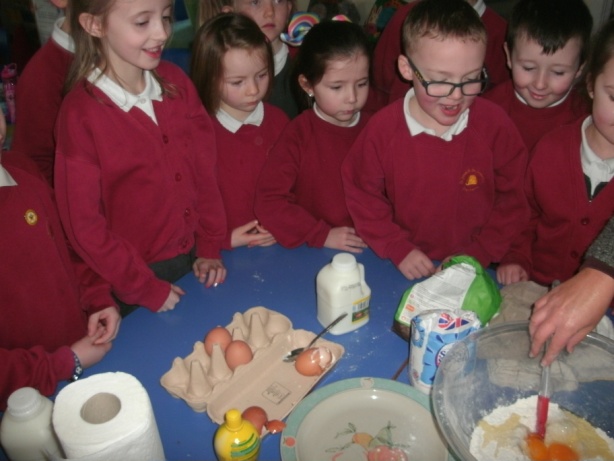 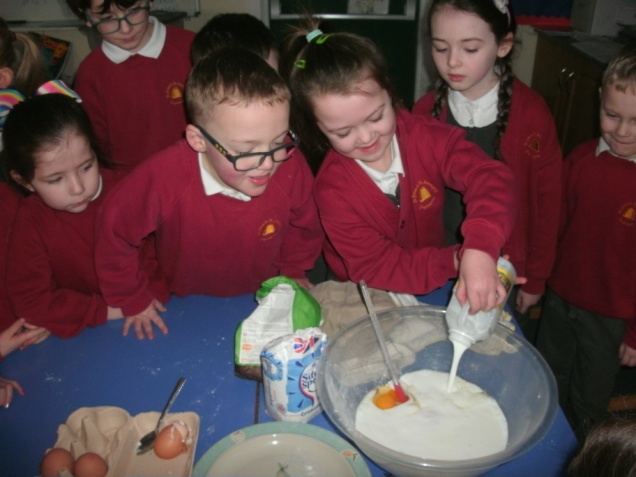 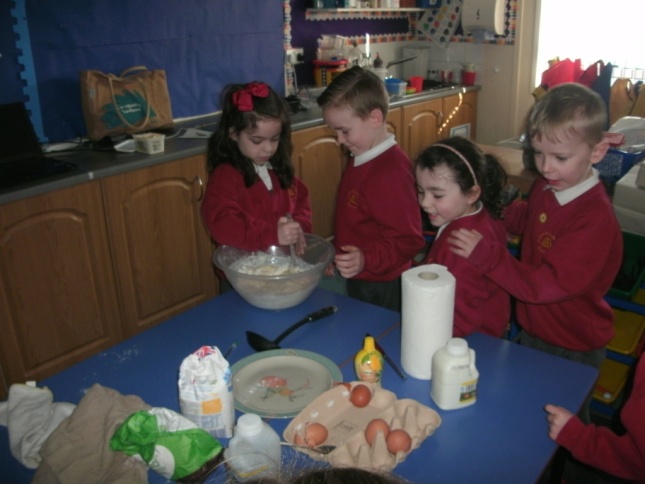 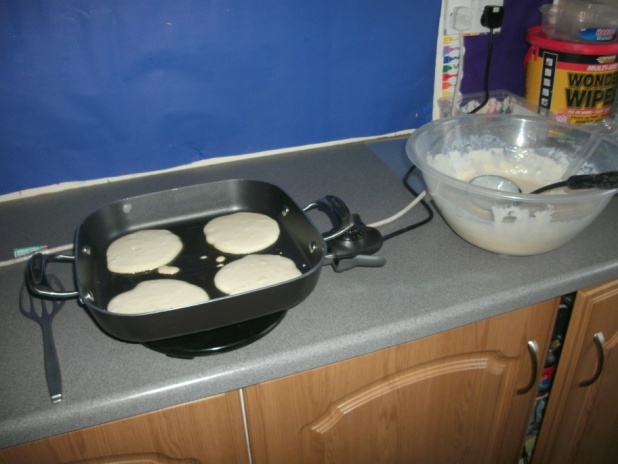 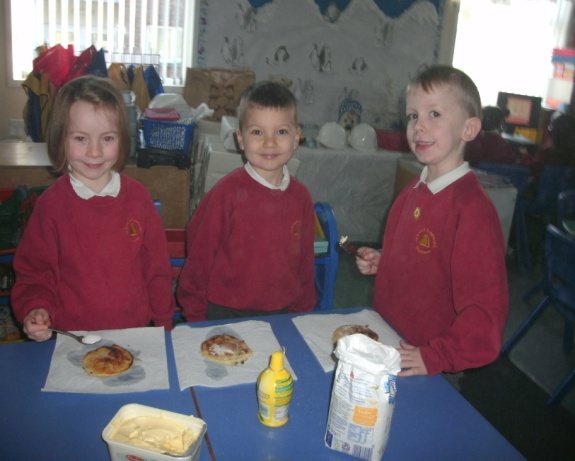 